The Star Festival / Moni Ritchie HadleyWebsite: https://www.moniritchie.com/Facebook: https://www.facebook.com/bookthreader/Instagram and Twitter: @bookthreaderGood Reads: https://www.goodreads.com/author/show/20502723.Moni_Ritchie_HadleyLinkedin: https://www.linkedin.com/in/moni-ritchie-hadley-aa80a88b/The Star Festival Trailer: https://www.youtube.com/watch?v=15pVZszZaOMSchool Library Journal Starred Review: https://www.slj.com/?reviewDetail=the-star-festivalKirkus Review: https://www.kirkusreviews.com/book-reviews/moni-ritchie-hadley/the-star-festival/Purchase and support small businesses: https://bookshop.org/books/the-star-festival/9780807575956Review The Star Festival: https://www.amazon.com/Star-Festival-Moni-Ritchie-Hadley/dp/080757595X/ref=zg_bsnr_2986_13?_encoding=UTF8&psc=1&refRID=FD5V6J61XN13GGA1GEXMBio:Moni Ritchie Hadley, a half-Japanese, military brat bounced back and forth from the USA to Japan as a child. Daydreaming was a favorite pastime. She received a BA in Psychology at UCLA and later became a home/hospital teacher for the LAUSD, where she taught students with medical needs. Today she lives in Los Angeles, where she turns her sky-gazing daydreams into stories for children. Also published in Highlights Magazine, THE STAR FESTIVAL is her picture book debut. DescriptionTanabata Matsuri, the Star Festival, celebrates a popular folktale: The Emperor of the Heavens separates his daughter, Orihime, from her love, Hikoboshi, all year--but on this day the two stars finally reunite, crossing a bridge over the Milky Way. For Keiko, her mama, and her grandmother, Tanabata is about making tanzaku wishes, taking in the colorful decorations, and eating delicious food like nagashi somen and shaved ice. But when Obaasan gets lost in the crowd, Keiko and Mama must make their own bridge to find her again--and see if their tanzaku comes true.Product detailsPublisher : Albert Whitman & Company (April 1, 2021)Language : EnglishHardcover : 32 pagesISBN-13 : 978-0807575956Reading age : 4 - 8 yearsGrade level : Preschool - 3Illustrator: Mizuho Fujisawa        https://mizuhofujisawa.ultra-book.com/        @mizuhofujisawa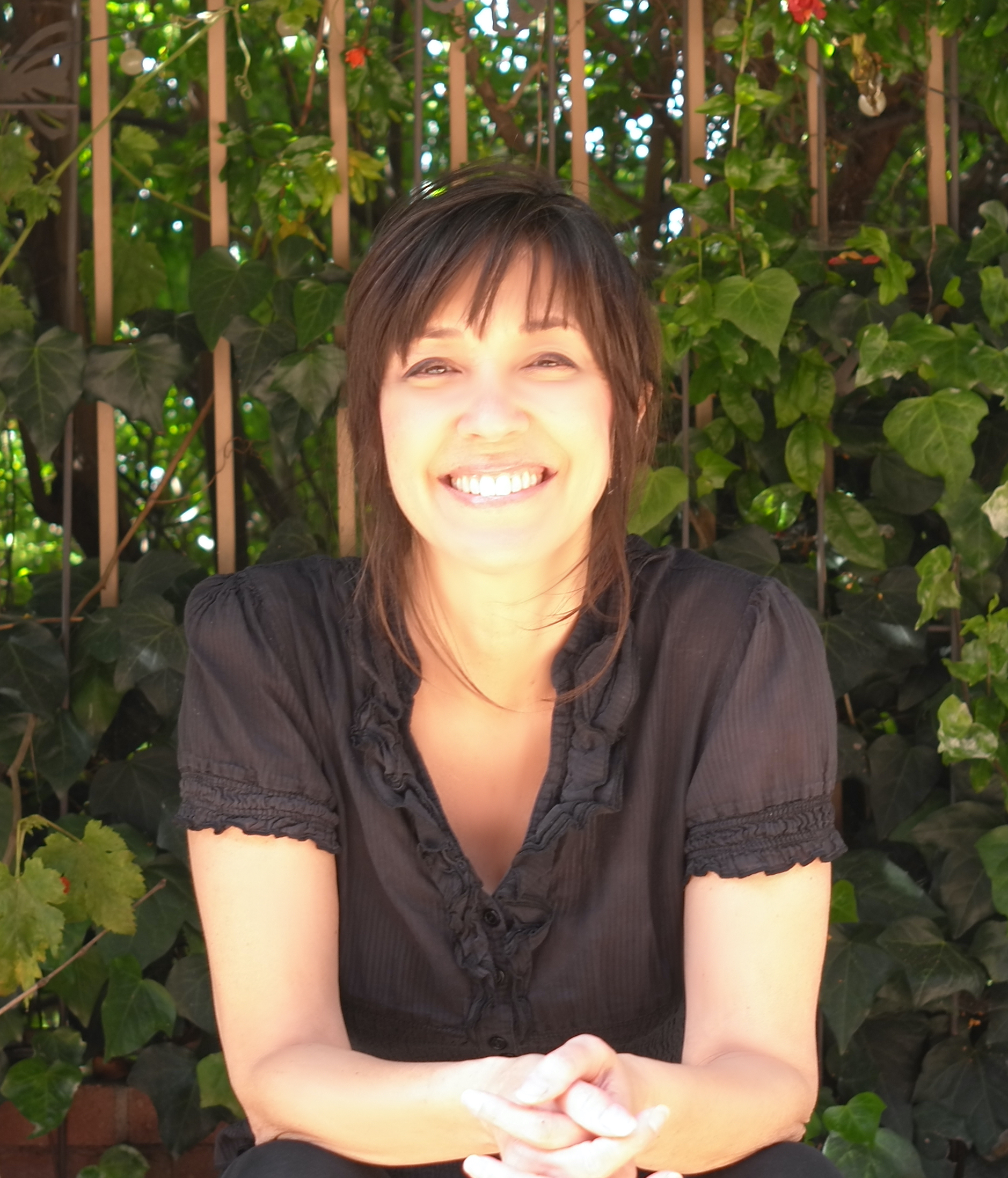 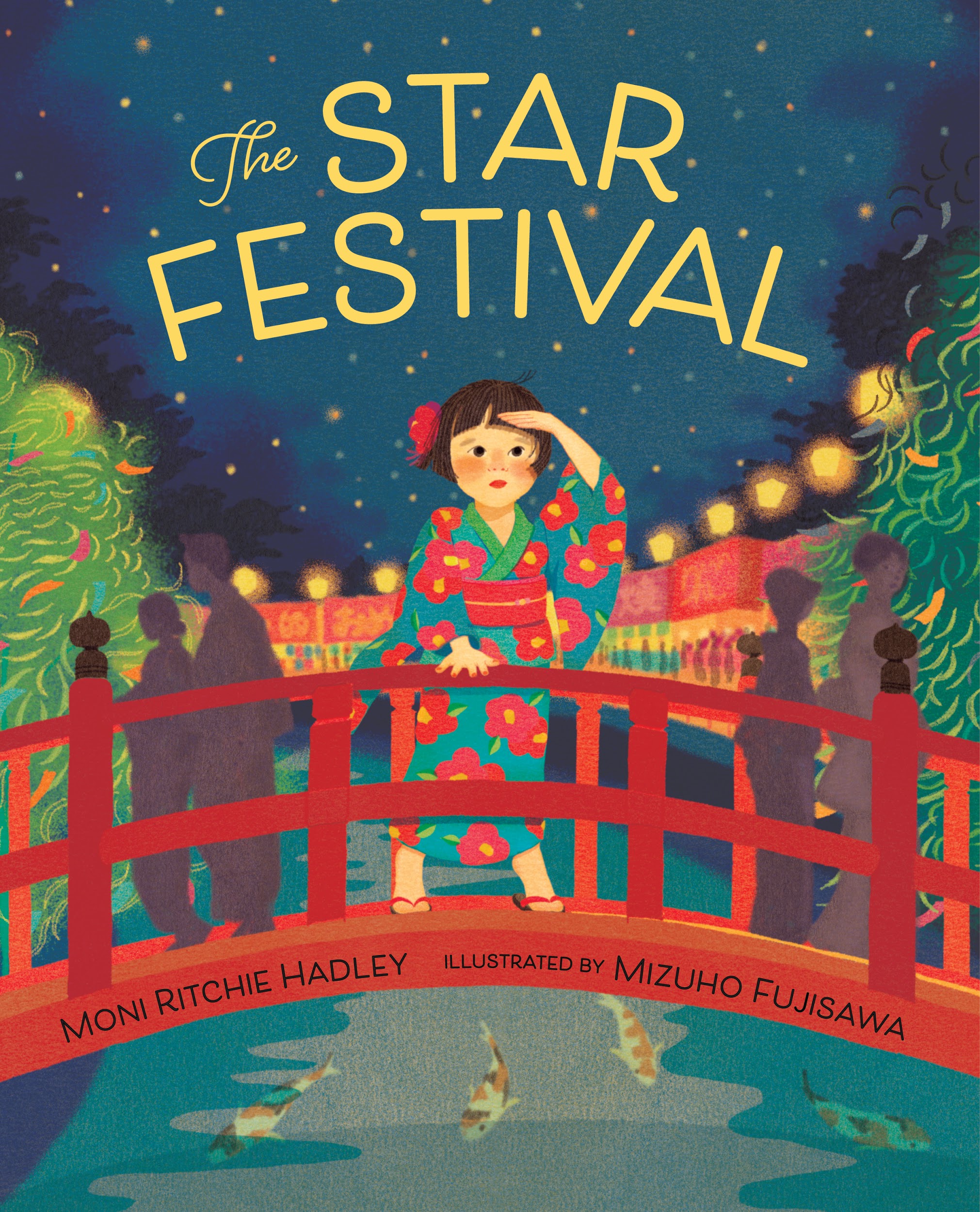 